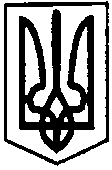 РОЗПОРЯДЖЕННЯПЕРВОЗВАНІВСЬКОГО СІЛЬСЬКОГО ГОЛОВИ 
КРОПИВНИЦЬКОГО РАЙОНУ КІРОВОГРАДСЬКОЇ ОБЛАСТІвід «06»  вересня   2023 року					  		              №423 -рс. ПервозванівкаПро оголошення конкурсу на визначеннявиконавця послуги з вивезення твердих побутових відходів та рідких побутових відходів на території Первозванівської сільської радиВідповідно до Закону України про відходи», Закону України  «Про благоустрій населених пунктів», постанови Кабінету Міністрів України від 10.12.2008 р. №1070 «Про затвердження Правил надання послуг з вивезення побутових відходів», Постанови Кабінету Міністрів України від 16.11.2011          № 1173 «Питання  надання послуг з вивезення побутових відходів», з метою впорядкування та належної організації діяльності у сфері поводження з побутовими відходами на території Первозванівської сільської ради, в зв’язку з кадровими змінами:ОГОЛОСИТИ з 19.09.2023 року конкурс на визначення виконавця послуги з вивезення твердих побутових відходів на території Первозванівської сільської ради.ОГОЛОСИТИ  з 19.09.2023 року конкурс  на  визначення виконавця послуги з вивезення рідких побутових відходів на території Первозванівської сільської ради.ЗАТВЕРДИТИ склад комісії в новій редакції на визначення виконавця послуги з вивезення твердих побутових відходів та рідких побутових відходів на території Первозванівської сільської ради згідно з додатком 1.ВИЗНАЧИТИ межі територій Первозванівської сільської ради, де планується надавати послуги з вивезення твердих побутових відходів виділивши лоти згідно додатку 2.ВИЗНАЧИТИ межі територій Первозванівської сільської ради, де планується надавати послуги з вивезення рідких побутових відходів виділивши лоти згідно додатку 3 .ОПУБЛІКУВАТИ оголошення про конкурс на офіційному вебсайті сільської ради та в засобах масової інформації.Вважати таким, що втратило чинність додаток 2 до розпорядження Первозванівського сільського голови від 16.04.2021 року №174-р«Про оголошення конкурсу на визначення виконавця послуги з вивезення твердих побутових відходів та рідких побутових відходів на території Первозванівської сільської ради».Контроль за виконанням даного розпорядження залишаю за собою.Сільський голова                                                                     Прасковія  МУДРАКДодаток 1  до розпорядженняПервозванівського сільського головивід  06.09.2023 року    №423-рСкладконкурсної комісії з визначення суб'єкта господарської діяльності на право вивезення рідких побутових відходівна території Первозванівської сільської радиДодаток 2                                                                                                      до розпорядження                                                                                                       Первозванівського сільського головивід 06.09.2023 р  №423-рМежітериторій Первозванівської сільської ради, де планується надавати послуги з вивезення твердих побутових відходівПерший лот- територія сіл до якої входять: с.Сонячне (багатоквартирні будинки, приватний сектор).Другий лот- територія сіл до якої входять: с. Первозванівка вул. Заводська ( багатоквартирні будинки ).Третій  лот- територія сіл до якої входять: с. Первозванівка, с. Попівка, с.Неопалимівка, с. Зоря(приватний сектор).Четвертий  лот- територія сіл до якої входять: с.Калинівка, с.Клинці , с. Степове, с.Федорівка (приватний сектор).П’ятий  лот- територія сіл до якої входять: с. Бережинка (багатоквартирні будинки, приватний сектор).Шостий   лот- територія сіл до якої входять: с. Покровське, с. Гаївка(приватний сектор).Додаток 3                                                                                                     до розпорядження                                                                                                       Первозванівського сільського головивід 06.09.2023 р  №423-рМежітериторій Первозванівської сільської ради, де планується надавати послуги з вивезення рідких побутових відходів:Перший лот: с. Первозванівка, с. Попівка, с. Неопалимівка, с. Зоря,  с.Калинівка, с. Федорівка, с. Степове, с. Бережинка, с. Покровське, с. Гаївка,    с. Клинці, с. Сонячне.Голова комісії:Голова комісії:МУДРАКПрасковія  Петрівнасільський голова Секретар комісії:Секретар комісії:КОБЕЦЬІрина Миколаївна начальник  відділу інфраструктури та житлово – комунального господарстваЧлени комісії:Члени комісії:ЛЕЩЕНКО Вікторія Валеріївнасекретар сільської ради, депутат сільської ради  БІЛОУСОВА Оксана Вікторівнаспеціаліст (еколог)  відділу інфраструктури та житлово – комунального господарстваПЕРЕВЕРЗЄВА Олена Григорівнастароста  Калинівського старостинського округуГРИГОР Людмила Олександрівнастароста  Степового старостинського округуТАРАН Віталій Івановичстароста  Федорівського старостинського округуЛІПКО Володимир Петровичстароста Клинцівського старостинського округу ЗЯБЛИК Світлана Анатоліївнастароста Бережинського старостинського округу ТКАЧЕНКО Жанна Василівнастароста Покровського старостинського округу ІЛЬЧЕНКО Жанна Борисівнаспеціаліст ІІ категорії відділу «Центр надання адміністративних послуг»